Từ ngày 01/7/2020 tiền lương cơ sở tăng lên 1,6 triệu đồng sẽ tác động ít nhiều đến các khoản tiền thai sản năm 2020.1. Tiền trợ cấp 1 lần khi sinh conĐiều 38 của Luật Bảo hiểm xã hội quy định:Lao động nữ sinh con được trợ cấp một lần cho mỗi con bằng 02 lần mức lương cơ sở tại tháng lao động nữ sinh con.Trường hợp sinh con nhưng chỉ có cha tham gia bảo hiểm xã hội thì cha được trợ cấp một lần bằng 02 lần mức lương cơ sở tại tháng sinh con cho mỗi con.Theo đó, mức lương cơ sở được lấy làm căn cứ để tính tiền trợ cấp một lần khi sinh con. Từ nay đến ngày 30/6/2020, mức lương cơ sở là 1.490.000 đồng/tháng và từ ngày 01/7/2020, mức lương cơ sở là 1.600.000 đồng/tháng.Như vậy tiền trợ cấp 1 lần khi sinh con từ 1/7/2020 = 2 x 1.600.000 = 3.200.000Lưu ý, trong trường hợp vợ không tham gia bảo hiểm xã hội, chỉ có chồng tham gia bảo hiểm xã hội thì chồng sẽ được khoản tiền trợ cấp một lần khi sinh con nêu trên.2. Tiền thai sản trong thời gian nghỉ sinhĐiều 39 của Luật Bảo hiểm xã hội chỉ rõ:Mức hưởng chế độ thai sản của lao động nữ sinh con mỗi tháng bằng 100% mức bình quân tiền lương tháng đóng bảo hiểm xã hội của 06 tháng trước khi nghỉ việc hưởng chế độ thai sản.Trường hợp người lao động đóng bảo hiểm xã hội chưa đủ 06 tháng thì mức hưởng là mức bình quân tiền lương tháng của các tháng đã đóng bảo hiểm xã hội.Ví dụ như sau:Chị A đóng bảo hiểm xã hội từ tháng 01/2019 đến tháng 12/2019 với mức lương đóng bảo hiểm xã hội là 06 triệu đồng/tháng;- Từ tháng 01/2020 đến tháng 03/2020, mức lương đóng bảo hiểm xã hội của chị là 07 triệu đồng/tháng.- Tháng 04/2020, chị nghỉ sinh con.Như vậy, mức bình quân tiền tháng đóng bảo hiểm xã hội của 06 tháng trước khi chị nghỉ sinh con là 6,5 triệu đồng. Đây chính là mức hưởng chế độ thai sản hàng tháng của chị.Chị nghỉ sinh trong vòng 06 tháng, nên tổng số tiền thai sản chị nhận được trong thời gian này là = 6,5 triệu đồng/tháng x 6 = 39 triệu đồng.3. Tiền dưỡng sức sau sinhTheo Điều 41 của Luật Bảo hiểm xã hội 2014:Lao động nữ ngay sau thời gian hưởng chế độ thai sản, trong khoảng thời gian 30 ngày đầu làm việc mà sức khoẻ chưa phục hồi thì được nghỉ dưỡng sức, phục hồi sức khoẻ.Thời gian nghỉ dưỡng sức, phục hồi sức khoẻ được tính cụ thể như sau:- Tối đa 10 ngày đối với lao động nữ sinh một lần từ hai con trở lên;- Tối đa 07 ngày đối với lao động nữ sinh mổ;- Tối đa 05 ngày đối với các trường hợp khác.Thời gian này bao gồm cả ngày nghỉ lễ, nghỉ Tết, ngày nghỉ hằng tuần.Trong những ngày nghỉ dưỡng sức, lao động nữ được hưởng tiền trợ cấp với mức mỗi ngày bằng 30% lương cơ sở.Như vậy, nếu nghỉ dưỡng sức từ trước ngày 01/7/2020, mức tiền dưỡng sức là 447.000 đồng/ngày; từ ngày 01/7/2020 trở đi là 480.000 đồng/ngày.4. Cách tính tổng số tiền trợ cấp thai sản nhận được sau khi sinh:Như vậy tổng số tiền thai sản người lao động nhận được sẽ được tính như sau:Tổng tiền thai sản = Tiền trợ cấp 1 lần khi sinh con + Tiền thai sản trong thời gian nghỉ sinh + Tiền dưỡng sức sau sinh (nếu có)Theo quy định tại khoản 2 Điều 4 Quyết định 166 của Bảo hiểm xã hội Việt Nam, để được nhận tiền dưỡng sức sau sinh, người lao động phải có tên trong Danh sách người lao động nghỉ việc hưởng chế độ thai sản do người sử dụng lao động lập.Dù pháp luật không quy định cụ thể các giấy tờ người lao động cần chuẩn bị, tuy nhiên, để đảm bảo quyền lợi cho mình, người lao động nên cung cấp đầy đủ, kịp thời các giấy tờ theo yêu cầu của người sử dụng lao động khi lập danh sách này.Trên đây là toàn bộ thông tin liên quan đến cách tính tiền thai sản năm 2020 và cách tính đối với từng khoản tiền cụ thể. Với việc tăng lương cơ sở lên 1,6 triệu đồng/tháng từ ngày 01/7/2020, mức trợ cấp một lần khi sinh con và tiền dưỡng sức sau sinh được tăng lên ít nhiều.Đây là điểm khác biệt lớn nhất của chế độ thai sản năm 2020, còn lại các quyền lợi khác hầu như vẫn không có gì thay đổi so với những năm trước đây.-----------------------------------------------------------Để làm rõ vấn đề nêu trên chúng ta cùng tìm hiểu những thông tin sau:Căn cứ theo điểm a, Khoản 1 Điều 39 Luật Bảo hiểm xã hội về mức hưởng chế độ thai sản:"1. Người lao động hưởng chế độ thai sản theo quy định tại các điều 32, 33, 34, 35, 36 và 37 của Luật này thì mức hưởng chế độ thai sản được tính như sau:a. Mức hưởng một tháng bằng 100% mức bình quân tiền lương tháng đóng bảo hiểm xã hội của 06 tháng trước khi nghỉ việc hưởng chế độ thai sản. Trường hợp người lao động đóng bảo hiểm xã hội chưa đủ 06 tháng thì mức hưởng chế độ thai sản theo quy định tại Điều 32, Điều 33, các khoản 2,4,5 và 6 Điều 34, Điều 37 của Luật này là mức bình quân tiền lương tháng của các tháng đã đóng bảo hiểm xã hội".Theo đó:Mức hưởng chế độ thai sản = 6 x mức bình quân tiền lương đóng BHXH của 6 tháng liền kề trước khi nghỉ việc.Và, theo Điều 38 Luật Bảo hiểm xã hội 2014 về mức hưởng trợ cấp 1 lần khi sinh con hoặc nhận nuôi con nuôi:"Lao động nữ sinh con hoặc người lao động nhận nuôi con nuôi dưới 06 tháng tuổi thì được trợ cấp một lần cho mỗi con bằng 02 lần mức lương cơ sở tại tháng lao động nữ sinh con hoặc tháng người lao động nhận nuôi con nuôi.Trường hợp sinh con nhưng chỉ có cha tham gia bảo hiểm xã hội thì cha được trợ cấp một lần bằng 02 lần mức lương cơ sở tại tháng sinh con cho mỗi con".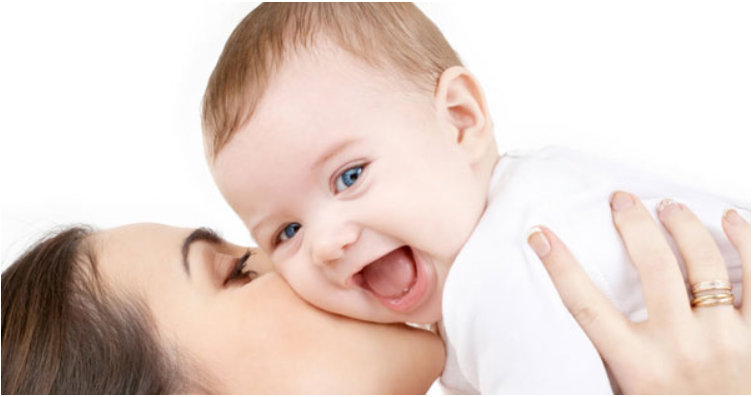 